Obec DědováZastupitelstvo obce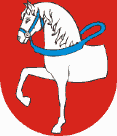 Obecně závazná vyhláška č. 3/2021, o místním poplatku za obecní systém odpadového hospodářství Zastupitelstvo obce Dědová se na svém zasedání dne 17. 12. 2021 usnesením č.30..usneslo vydat na základě § 14 zákona č. 565/1990 Sb., o místních poplatcích, ve znění pozdějších předpisů (dále jen „zákon o místních poplatcích“), a v souladu s § 10 písm. d) a § 84 odst. 2 písm. h) zákona č. 128/2000 Sb., o obcích (obecní zřízení), ve znění pozdějších předpisů, tuto obecně závaznou vyhlášku (dále jen „vyhláška“):  Článek 1Úvodní ustanoveníObec Dědová touto vyhláškou zavádí místní poplatek za obecní systém odpadového hospodářství (dále také „poplatek“).Správcem poplatku je obecní úřad.Článek 2Poplatník(1)	Poplatníkem poplatku je:a) fyzická osoba přihlášená v obci nebob) vlastník nemovité věci zahrnující byt, rodinný dům nebo stavbu pro rodinnou 	   rekreaci, ve které není přihlášena žádná fyzická osoba a která je umístěna na území obce.(2) 	Spoluvlastníci nemovité věci zahrnující byt, rodinný dům nebo stavbu pro rodinnou rekreaci jsou povinni plnit poplatkovou povinnost společně a nerozdílně.Článek 3Poplatkové obdobíPoplatkovým obdobím poplatku je kalendářní rok.Článek 4Ohlašovací povinnost(1) 		Poplatník je povinen podat správci poplatku ohlášení nejpozději do 30  dnů ode dne vzniku své poplatkové povinnosti(2)	V ohlášení poplatník uvede:	a) jméno, popřípadě jména a příjmení nebo název, obecný identifikátor, byl-li přidělen, místo pobytu nebo sídlo, sídlo podnikatele, popřípadě další adresu pro doručování; právnická osoba uvedené též osoby, které jsou jejím jménem oprávněny jednat v poplatkových věcech,	b) čísla všech svých účtů u poskytovatelů platebních služeb, včetně poskytovatelů těchto služeb v zahraničí, užívaných v souvislosti s podnikatelskou činností, v případě, že předmět poplatku souvisí s podnikatelskou činností poplatníka, 	c) další údaje rozhodné pro stanovení poplatku, zejména skutečnosti zakládající nárok na osvobození od poplatku, jde-li o poplatníka dle čl. 2 odst. 1 písm. b) této vyhlášky, též identifikační údaje nemovité věci zahrnující byt, rodinný dům nebo stavbu pro rodinnou rekreaci podle katastru nemovitostí. (3)	Poplatník, který nemá sídlo nebo bydliště na území členského státu Evropské unie, jiného smluvního státu Dohody o Evropském hospodářském prostoru nebo Švýcarské konfederace, uvede také adresu svého zmocněnce v tuzemsku pro doručování.(4)	Dojde-li ke změně údajů uvedených v ohlášení je poplatník povinen tuto změnu oznámit do 15 dnů ode dne, kdy nastala.(5)	Povinnost ohlásit údaje podle odst. 2 nebo jeho změnu se nevztahuje na údaj, který může správce poplatku automatizovaným způsobem zjistit z rejstříků nebo evidencí, do nichž má zřízen automatický přístup. Okruh těchto údajů zveřejní správce poplatku na své úřední desce.Článek č. 5Sazba poplatku(1)	Sazba poplatku činí 650 Kč.(2)	Poplatek se v případě, že poplatková povinnosti vznikla z důvodu přihlášení fyzické osoby ve městě, snižuje o jednu dvanáctinu za každý kalendářní měsíc, na jehož konci: 	a) není tato fyzická osoba od poplatku osvobozena, (3)	Poplatek se v případě, že poplatková povinnost vznikla z důvodu vlastnictví jednotlivé nemovité věci zahrnující byt, rodinný dům nebo stavbu pro rodinnou rekreaci umístěné na území města, snižuje o jednu dvanáctinu za každý kalendářní měsíc, na jehož konci: 	a) je v této nemovité věci přihlášena alespoň 1 fyzická osoba, 	b) poplatník nevlastní tuto nemovitou věc nebo 	c) je poplatník od poplatku osvobozen.Článek 6Splatnost poplatkuPoplatek je splatný jednorázově nejpozději do 30. dubna příslušného kalendářního roku nebo ve dvou stejných částkách, které jsou splatné do 30. dubna a do 31. října příslušného kalendářního roku. Vznikne-li poplatková povinnost v období mezi daty uvedenými v odst. 1, je poplatek splatný jednorázově ve lhůtě splatnosti druhé splátky podle odst. 1. Vznikne-li poplatková povinnost po uplynutí lhůty splatnosti druhé splátky podle odst 1, je poplatek splatný jednorázově do 30 dnů ode dne vzniku poplatkové povinnostiLhůta splatnosti neskončí poplatníkovi dříve než lhůta pro podání ohlášení podle čl. 4 odst. 1 této vyhlášky. Článek 7Osvobození(1)	Od poplatku je osvobozena osoba, které poplatková povinnost vznikla z důvodu přihlášení ve městě a která je:	a) poplatníkem poplatku za odkládání komunálního odpadu z nemovité věci v jiné obci a má v této jiné obci bydliště,	b) umístěna do dětského domova pro děti do 3 let věku, školského zařízení pro výkon ústavní nebo ochranné výchovy nebo školského zařízení pro preventivně výchovnou péči na základě rozhodnutí soudu nebo smlouvy,	c) umístěna do zařízení pro děti vyžadující okamžitou pomoc na základě rozhodnutí soudu, na žádost obecního úřadu obce s rozšířenou působností, zákonného zástupce dítěte nebo nezletilého, 	d) umístěna v domově pro osoby se zdravotním postižením, domově pro seniory, domově se zvláštním režimem nebo chráněném bydlení nebo	e) na základě zákona omezena na osobní svobodě s výjimkou osoby vykonávající trest domácího vězení. (2)	Od poplatku se dále osvobozuje osoba, které poplatková povinnost vznikla z důvodu přihlášení ve městě a která:se celoročně (od 1. ledna do 31. prosince příslušného kalendářního roku) zdržuje mimo území České republiky,od poplatku se osvobozuje osoba žijící v části obce Humperky a Bahna(3)	Od poplatku se osvobozuje osoba, které poplatková povinnost vznikla z důvodu vlastnictví nemovité věci, zahrnující byt, rodinný dům nebo stavbu pro rodinnou rekreaci, umístěné na území obce, ve které není přihlášena žádná fyzická osoba, a která je zároveň poplatníkem podle čl. 2 odst. 1 písm. a) této vyhlášky, a to od poplatku podle čl. 2 odst. 1 písm. b) této vyhlášky.(4) 	V případě, že poplatník nesplní povinnost ohlásit údaj rozhodný pro osvobození ve lhůtách stanovených touto vyhláškou nebo zákonem, nárok na osvobození zaniká.Článek 8Navýšení poplatku(1)	Nebudou-li poplatky zaplaceny poplatníkem včas nebo ve správné výši, vyměří mu správce poplatku poplatek platebním výměrem nebo hromadným předpisným seznamem.(2)	Včas nezaplacené poplatky nebo část těchto poplatků může správce poplatku zvýšit až na trojnásobek; toto zvýšení je příslušenstvím poplatku sledujícím jeho osud.Článek 9Odpovědnost za zaplacení poplatku(1)	Vznikne-li nedoplatek na poplatku poplatníkovi, který je ke dni splatnosti nezletilý a nenabyl plné svéprávnosti nebo který je ke dni splatnosti omezen ve svéprávnosti a byl mu jmenován opatrovník spravující jeho jmění, přechází poplatková povinnost tohoto poplatníka na zákonného zástupce nebo tohoto opatrovníka; zákonný zástupce nebo opatrovník má stejné procesní postavení jako poplatník. (2)	V případě podle odstavce 1 vyměří správce poplatku poplatek zákonnému zástupci nebo opatrovníkovi poplatníka. (3)	Je-li zákonných zástupců nebo opatrovníků více, jsou povinni plnit poplatkovou povinnost společně a nerozdílně. Článek 10Společná ustanovení(1)	Ustanovení o nemovité věci se použije obdobně i na jednotku, která je vymezena podle zákona o vlastnictví bytů, spolu s touto jednotkou spojeným podílem na společných částech domu a pokud je s ní spojeno vlastnictví k pozemku, tak spolu s podílem na tomto pozemku. (2)	Na svěřenecký fond, podílový fond nebo fond obhospodařovaný penzijní společností, do kterých je vložena nemovitá věc, se pro účely poplatků za komunální odpad hledí jako na vlastníka této nemovité věci.Článek 11Přechodná ustanovení(1)	Údaje ohlášené poplatníkem místního poplatku za provoz systému shromažďování, sběru, přepravy, třídění, využívání a odstraňování komunálních odpadů ke dni předcházejícímu dni nabytí účinnosti této vyhlášky se považují za údaje ohlášené podle čl. 4 odst. 1 této vyhlášky. (2)	Poplatkové povinnosti vzniklé před nabytím účinnosti této vyhlášky se posuzují podle dosavadních právních předpisů. Článek 12Zrušovací ustanoveníZrušuje se obecně závazná vyhláška č. 1/2021, o místním poplatku za provoz systému shromažďování, sběru, přepravy, třídění, využívání a odstraňování komunálních odpadů ze dne 10.9. 2020.Článek 13ÚčinnostTato vyhláška nabývá účinnosti dne 1. ledna 2022.…………………………….					…………………………                 Josef Nekvina						Petr Marek              starosta 						           místostarosta Vyvěšeno na úřední desce:01.12.2021Sejmuto z úřední desky:Zveřejnění bylo shodně provedeno na elektronické úřední desce.